There have been reports of swimmer’s itch at Norwegian Bay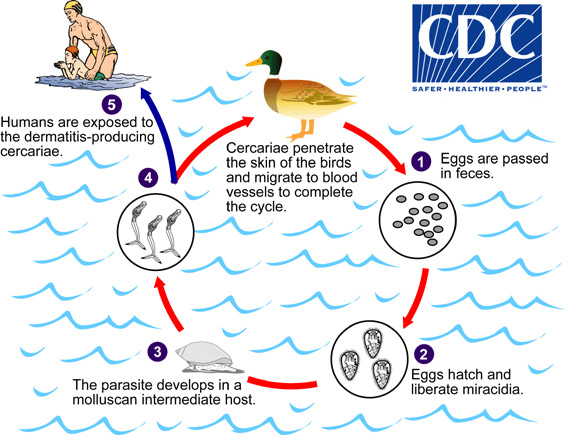 Symptoms of swimmer's itch may include: tingling, burning, or itching of the skinsmall reddish pimplessmall blistersTo reduce the likelihood of getting swimmer's itch:Do not swim in areas where swimmer's itch is a known problem or where signs have been posted warning of unsafe water.Do not swim near or wade in marshy areas where snails are commonly found.Towel dry or shower immediately after leaving the water.Do not attract birds (e.g., by feeding them) to areas where people are swimming.Report swimmers itch to your local health department.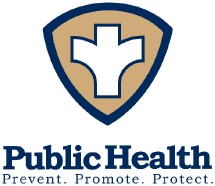 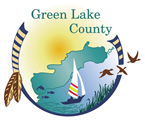 